(maths=CE1=num16A)Mémos 2 + 4Exercice 1 : Range par ordre croissant.\ a) 797	150	183	788	467\\ b) 246	829	670	583	168	418	780\ Exercice 2 : Place sur la frise numérique.(maths=CE1=num16B)Mémos 2 + 4Exercice 1 : Range par ordre décroissant.\ a) 757	686	386	281	186\\ b) 577	63		654	568	865	633	939\ Exercice 2 : Place sur la frise numérique.(maths=CE1=num16C)Mémos 2 + 4Exercice 1 : Range par ordre croissant.\ a) 413		13		422	490	595\\ b) 417	695	598	623	30		649	989\Exercice 2 : Place sur la frise numérique.(maths=CE1=num16D)Mémos 2 + 4Exercice 1 : Range par ordre décroissant.\ a) 903	598	546	898	459 \\ b) 679	576	798	715	515	323	41\Exercice 2 : Place sur la frise numérique.(maths=CE1=num16E)Mémos 2 + 4Exercice 1 : Range par ordre croissant.\ a) 259	831	139	636	220\\ b) 252	572	885	775	434	255	704\Exercice 2 : Place sur la frise numérique.(maths=CE1=num16F)Mémos 2 + 4Exercice 1 : Range par ordre décroissant.\ a) 88		485	381	952	393\\ b) 643	597	332	739	879	200	857\Exercice 2 : Place sur la frise numérique.(maths=CE1=num16G)Mémos 2 + 4Exercice 1 : Range par ordre croissant.\ a) 29		155	807	994	573\\ b) 704	624	527	735	350	598	633\Exercice 2 : Place sur la frise numérique.(maths=CE1=num16H)Mémos 2 + 4Exercice 1 : Range par ordre décroissant.\ a) 682	464	432	489	826\\ b) 272	707	234	759	736	161	188\Exercice 2 : Place sur la frise numérique.(évaluation=CE1=num16=)Compétence : Ranger par ordre croissant (nombres < 1000) + Se repérer sur des bandes numériques < 1000Exercice 1 : Range par ordre croissant.a) 286	464	342	984	628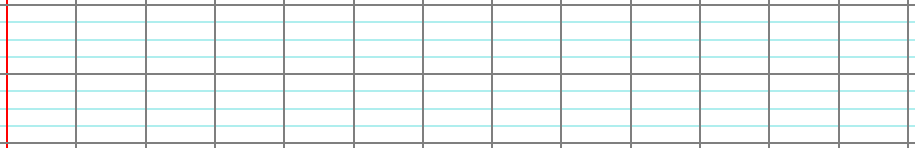 b) 227	770	432	957	637	611	881Exercice 2 : Place sur la frise numérique.1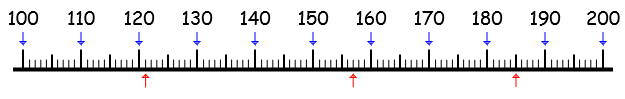 2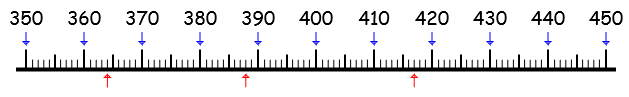 3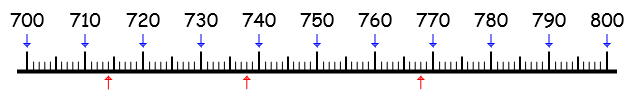 1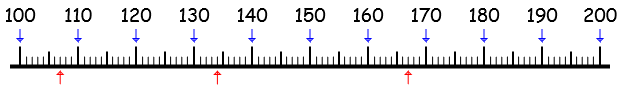 2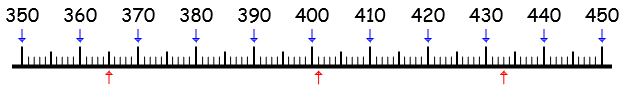 3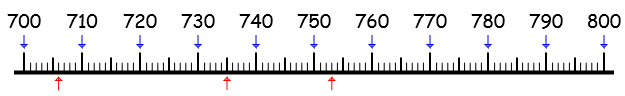 1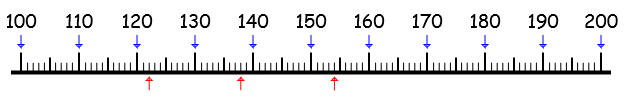 2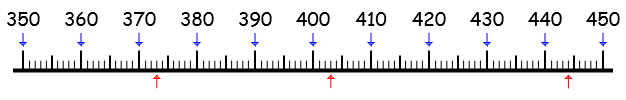 3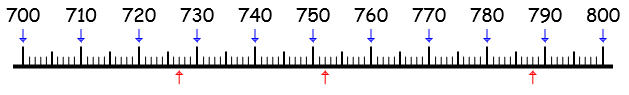 1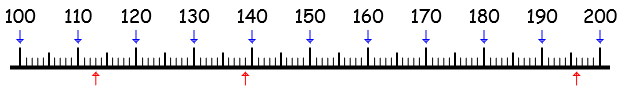 2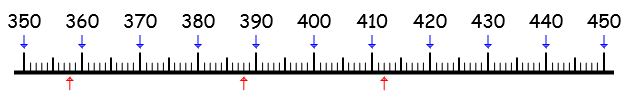 3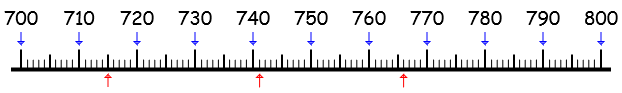 1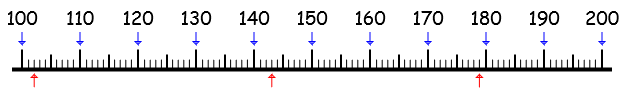 2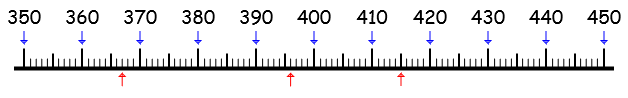 3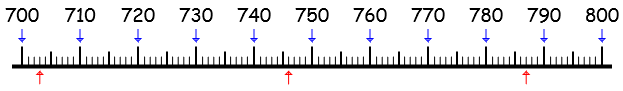 1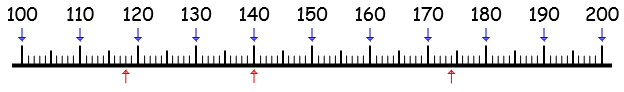 2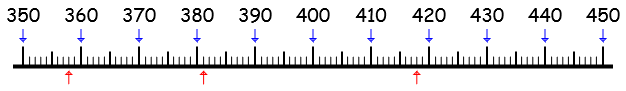 3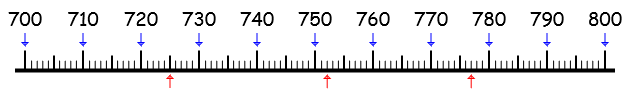 1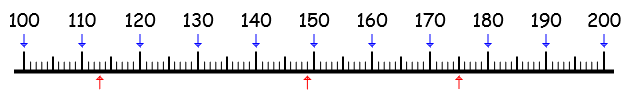 2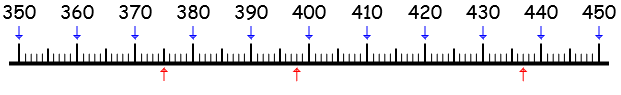 3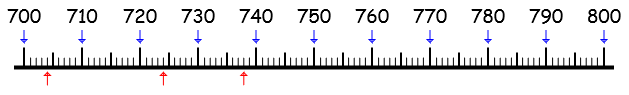 1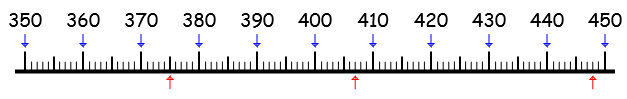 2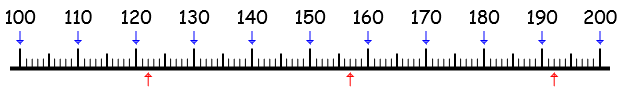 3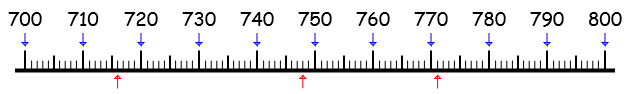 123